Проект 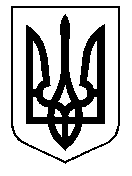 ТАЛЬНІВСЬКА РАЙОННА РАДАЧеркаської областіР  І  Ш  Е  Н  Н  Я___________Про безоплатну передачу із спільної  власності територіальних громад сіл та міста Тальнівського району до комунальної власності територіальних громад району приміщень закладів охорони здоров’я  Відповідно до пункту 20 частини 1  статті 43,  статтей 59, 60 Закону України «Про місцеве самоврядування в Україні», Закону України «Про передачу об’єктів права державної та комунальної власності», враховуючи позитивні рішення міської та сільських рад щодо надання згоди на прийняття та погодження відчуження майна із спільної власності територіальних громад сіл та міста району до відповідної комунальної власності територіальної громади  району,  районна рада ВИРІШИЛА:1.  Передати безоплатно  із  спільної власності територіальних громад сіл та міста Тальнівського району (з балансу Комунального некомерційного підприємства «Тальнівський центр первинної медико-санітарної допомоги» Тальнівської районної ради) до комунальної власності відповідних територіальних громад в особі сільських рад приміщень фельдшерсько-акушерських пунктів та амбулаторій загальної практики-сімейної медицини згідно додатку.2. Комунальному некомерційному підприємству «Тальнівський центр первинної медико-санітарної допомоги» Тальнівської районної ради здійснити передачу майна, вказаного в пункті 1 даного рішення, відповідно до вимог чинного законодавства України. 3. Акти приймання-передачі в 10-ти денний термін після їх підписання подати на затвердження районній раді.4. Контроль за виконанням рішення покласти на постійну комісію районної ради  з питань  комунальної власності,  промисловості та регуляторної політики.Голова районної радиДодаток до рішення районної ради ________ № ____/VІІПерелікПриміщень фельдшерсько - акушерських пунктів та амбулаторій загальної практики-сімейної медицини, які  передаються із спільної власності територіальних громад сіл та міста Тальнівського району до комунальної власності відповідних територіальних громад району в особі сільських радКеруючий справами виконавчого                                                  В. Карпукапарату районної ради№ п/пНазва об’єктаАдресаІнвентарний номерБалансова вартістьЗалишкова вартістьНасосна станція Зеленьківської амбулаторії загальної практики - сімейної медицини20443 Черкаська обл., Тальнівський р-н, с. Зеленьків, вул. Київська, 14а1013300727912,000,00Будівля Зеленьківської амбулаторії загальної практики - сімейної медицини20443 Черкаська обл., Тальнівський р-н, с. Зеленьків, вул. Київська, 14а101330069153383,000,00відстійник Зеленьківської амбулаторії загальної практики - сімейної медицини20443 Черкаська обл., Тальнівський р-н, с. Зеленьків, вул. Київська, 14а10133007314256,000,00Гараж Зеленьківської амбулаторії загальної практики - сімейної медицини20443 Черкаська обл., Тальнівський р-н, с. Зеленьків, вул. Київська, 14а10133007044224,000,00Криниця Зеленьківської амбулаторії загальної практики - сімейної медицини20443 Черкаська обл., Тальнівський р-н, с. Зеленьків, вул. Київська, 14а1013300711215,000,00Морг Зеленьківської амбулаторії загальної практики - сімейної медицини20443 Черкаська обл., Тальнівський р-н, с. Зеленьків, вул. Київська, 14а1013300743319,000,00Будівля Заліської амбулаторії загальної практики – сімейної медицини20420 Черкаська обл.,  Тальнівський р-н, с.Заліське, вул. вул. Шевченка 5410133004977384,000,00Будівлям Онопріївської амбулаторії  загальної практики – сімейної медицини20412 Черкаська обл., Тальнівський р-н,с.Онопріївка,вул.. Шкільна, 10а101330048116207,004654,00Гараж Онопріївської амбулаторії  загальної практики – сімейної медицини20412 Черкаська обл., Тальнівський р-н,с.Онопріївка,вул.. Шкільна, 10а10133004717925,00363,00Будівля фельдшерсько-акушерського пункту    с. Вишнопіль20444 Черкаська обл., Тальнівський р-н, с. Вишнопіль, вул. Молодіжна 1.10133008727678,003852,00будівля фельдшерсько-акушерського пункту    с. Глибочок20440 Черкаська обл., Тальнівський р-н, с. Глибочок, вул. Героїв Небесної Сотні, 18а10133008314010,000,00Котельня фельдшерсько-акушерського пункту    с. Глибочок20440 Черкаська обл., Тальнівський р-н, с. Глибочок, вул. Героїв Небесної Сотні, 18а1013300841245,000,00будівля фельдшерсько-акушерського пункту    с.  Гуляйка20421 Черкаська обл., Тальнівський р-н, с. Гуляйка, вул. Василя Костенка,341013300573496,000,00Сарай фельдшерсько-акушерського пункту    с.  Гуляйка20421 Черкаська обл., Тальнівський р-н, с. Гуляйка, вул. Василя Костенка,34101330058391,000,00будівля фельдшерсько-акушерського пункту    с.Кобринове20421 Черкаська обл., Тальнівський р-н, с.Кобринове, вул. Миру, 891013300554500,000,00сарай фельдшерсько-акушерського пункту    с.Кобринове20421 Черкаська обл., Тальнівський р-н, с.Кобринове, вул. Миру, 89101330056350,000,00будівля фельдшерсько-акушерського пункту  с. Колодисте20450 Черкаська обл., Тальнівський р-н, с. Колодисте, вул. Шевченка, 56а10133007644946,000,00сарай фельдшерсько- акушерського пункту  с. Колодисте20450 Черкаська обл., Тальнівський р-н, с. Колодисте, вул. Шевченка, 56а101330077764,000,00будівля фельдшерсько-акушерського пункту с. Корсунка20441 Черкаська обл., Тальнівський р-н, с.Корсунка,  вул. Миру, 4.1013300887743,000,00будівля фельдшерсько-акушерського пункту с. Лащова20415 Черкаська обл., Тальнівський р-н, с. Лащова, вул. Білий Брід, 3.10133008511880,000,00сарай фельдшерсько-акушерського пункту с. Лащова20415 Черкаська обл., Тальнівський р-н, с. Лащова, вул. Білий Брід, 3.101330086800,000,00будівля фельдшерсько-акушерського пункту с. Лісове20410 Черкаська обл., Тальнівський р-н, с. Лісове, провул. Янківський 90/210133005317816,000,00паркан фельдшерсько-акушерського пункту с. Лісове20410 Черкаська обл., Тальнівський р-н, с. Лісове, провул. Янківський 90/2101330054814,000,00будівля фельдшерсько-акушерського пункту с. Павлівка Друга20412 Черкаська обл., Тальнівський р-н, с.Павлівка Друга, вул. Шевченка, 1101330051820,00189,00будівля фельдшерсько-акушерського пункту с. Павлівка Перша20454  Черкаська обл., Тальнівський р-н, с.Павлівка Перша, вул. Довжука,1110133008910609,002584,00сарай фельдшерсько-акушерського пункту с. Павлівка Перша20454  Черкаська обл., Тальнівський р-н, с.Павлівка Перша, вул. Довжука,111013300904285,00728,00